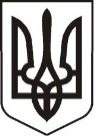 У К Р А Ї Н АЛ У Г А Н С Ь К А    О Б Л А С Т ЬП О П А С Н Я Н С Ь К А    М І С Ь К А    Р А Д А Ш О С Т О Г О   С К Л И К А Н Н ЯРОЗПОРЯДЖЕННЯміського  голови     «19» серпня 2019 р.	                    м. Попасна                                   №  02-02/177                  Про придбання вінків ритуальних         У зв’язку з похованням почесної голови Попаснянської міської ветеранської організації Ковтун Н.В. та колишньої працівниці виконкому міської ради Голубцової Т.В., згідно з Міською цільовою Програмою відзначення державних, міських, професійних свят, ювілейних дат, заохочення за заслуги перед територіальною громадою м. Попасна на 2019 рік та рішенням сесії Попаснянської міської ради  від 21.12.2018  № 101/3  «Про місцевий бюджет міста на 2019 рік», керуючись п.20 ч.4 ст.42 Закону України «Про місцеве самоврядування в Україні»:1.  Придбати вінки ритуальні для покладання під час поховання.2.   Витрати  на оплату вінків ритуальних здійснити за рахунок коштів виконкому міської ради на Міську цільову Програму відзначення державних, міських, професійних свят, ювілейних дат, заохочення за заслуги перед територіальною громадою м. Попасна на 2019 рік. Кошторис витрат  затвердити (додається). 3. Контроль за виконанням даного розпорядження покласти на  начальницю організаційного відділу виконкому міської ради  Висоцьку Н. та начальницю фінансово-господарського відділу виконкому міської ради Омельченко Я.           Міський голова                                                                         Юрій ОНИЩЕНКОВисоцька, 2 05 65Додаток  до розпорядження міського голови від 19.08.2019 № 02-02/177К О Ш ТО Р И Свитрат на  оплату товару1. Вінок ритуальний – 2 шт.*380,00 грн.=760,00 грн.        ВСЬОГО:     760,00  ( сімсот шістдесят грн.  00 коп.) грн.   Заступниця міського голови                                                            І. ГАПОТЧЕНКОНачальниця фінансово-господарського відділу  -                                                                     головна бухгалтерка                                                                          Я. ОМЕЛЬЧЕНКО